MINDSZENTKÁLLA KÖZSÉG ÖNKORMÁNYZATA8282, Mindszentkálla, Petőfi utca 13.MEGHÍVÓMindszentkálla Község Önkormányzata Képviselő-testülete2021. augusztus 24-én (kedden) 16:00 órátólrendkívüli testületi ülést tart, amelyre tisztelettel meghívom.Az ülés helye: 8282 Mindszentkálla, Petőfi utca 13.- Önkormányzat hivatalos helyisége. NAPIREND1. Települési önkormányzatok szociális célú tűzifavásárlásához pályázat benyújtásaElőadó: Csombó Zoltán, polgármester2. Ivóvíz víziközmű-szolgáltatás 2022-2036. évekre vonatkozó Gördülő Fejlesztési Tervének elfogadása                              Előterjesztő: Csombó Zoltán polgármester3. Víziközmű szolgáltatás (szennyvízelvezetés-, és tisztítás) 2022-2036. évekre vonatkozó Gördülő Fejlesztési Tervének elfogadásaElőterjesztő: Csombó Zoltán polgármester4. Mindszentkálla, 302. hrsz.-ú út felújítására vonatkozó árajánlatok megtárgyalásaElőterjesztő: Csombó Zoltán polgármesterMindszentkálla, 2021. augusztus 19.                          Csombó Zoltán	                                                                                                   polgármester									  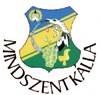 